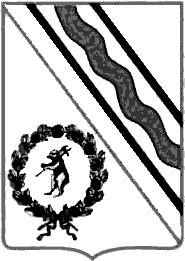 Муниципальный СоветТутаевского муниципального районаРЕШЕНИЕот 21.12.2023 №25 -гг. Тутаевпринято на заседанииМуниципального СоветаТутаевского муниципального района_____________________________О бюджете Тутаевского муниципального района на 2024 год и на плановый период 2025 - 2026 годов В соответствии с Бюджетным кодексом Российской Федерации, Положением о бюджетном устройстве и бюджетном процессе в Тутаевском муниципальном районе, утвержденным решением Муниципального Совета ТМР от 28.09.2012 №116-г, Муниципальный Совет Тутаевского муниципального района  решил:1. Утвердить основные характеристики бюджета Тутаевского муниципального района на 2024 год согласно приложению 1 к настоящему решению:общий объем доходов бюджета района в сумме 837 923 893 рубля, в том числе объем межбюджетных трансфертов, получаемых из других бюджетов бюджетной системы Российской Федерации в сумме 535 453 133 рубля; общий объем расходов бюджета района в сумме 837 923 893 рубля.2. Утвердить основные характеристики бюджета Тутаевского муниципального района на плановый период 2025-2026 годов согласно приложению 1 к настоящему решению:на 2025 год:общий объем доходов бюджета района в сумме 614 539 560 рублей, в том числе объем межбюджетных трансфертов, получаемых из других бюджетов бюджетной системы Российской Федерации в сумме 297 346 000 рублей;общий объем расходов бюджета района в сумме 614 539 560 рублей, в том числе условно утвержденные расходы в сумме 25 243 067 рублей;на 2026 год:общий объем доходов бюджета района в сумме 438 301 660 рублей, в том числе объем межбюджетных трансфертов, получаемых из других бюджетов бюджетной системы Российской Федерации в сумме 103 951 000 рублей;общий объем расходов бюджета района в сумме 438 301 660 рублей, в том числе условно утвержденные расходы в сумме 22 185 328 рублей.3. Утвердить: - прогнозируемые доходы бюджета Тутаевского муниципального района в соответствии с классификацией доходов бюджетов Российской Федерации на 2024 год согласно приложению 2 к настоящему решению; - прогнозируемые доходы бюджета Тутаевского муниципального района в соответствии с классификацией доходов бюджетов Российской Федерации на плановый период 2025 - 2026 годов согласно приложению 3 к настоящему решению;- расходы бюджета Тутаевского муниципального района по разделам и подразделам классификации расходов бюджетов Российской Федерации на 2024 год согласно приложению 4 к настоящему решению;- расходы бюджета Тутаевского муниципального района по разделам и подразделам классификации расходов бюджетов Российской Федерации на плановый период 2025-2026 годов согласно приложению 5 к настоящему решению;- источники внутреннего финансирования дефицита бюджета Тутаевского муниципального района на 2024 год согласно приложению 6 к настоящему решению;- источники внутреннего финансирования дефицита бюджета Тутаевского муниципального района на плановый период 2025-2026 годов согласно приложению 7 к настоящему решению.4. Утвердить общий объем бюджетных ассигнований, направляемых на исполнение публичных нормативных обязательств:на 2024 год - в сумме 7 488 000 рублей;на 2025 год - в сумме 7 488 000 рублей;на 2026 год - в сумме 7 488 000 рублей.5. Утвердить объем бюджетных ассигнований дорожного фонда Тутаевского муниципального района:на 2024 год - в сумме 42 666 990 рублей;на 2025 год - в сумме 45 588 470 рублей;на 2026 год - в сумме 48 048 820 рублей.6. Утвердить резервный фонд Администрации Тутаевского муниципального района:на 2024 год в сумме 3 000 000 рублей;на 2025 год в сумме 3 000 000 рублей;на 2026 год в сумме 3 000 000 рублей.Установить, что средства резервного фонда Администрации Тутаевского муниципального района направляются на финансовое обеспечение непредвиденных расходов, в том числе на проведение аварийно-восстановительных работ и иных мероприятий, связанных с ликвидацией последствий стихийных бедствий и других чрезвычайных ситуаций.7. Установить верхний предел муниципального внутреннего долга Тутаевского муниципального района:по состоянию на 1 января 2025 года - в сумме 0 рублей, в том числе верхний предел долга по муниципальным гарантиям в валюте Российской Федерации - в сумме 0 рублей;по состоянию на 1 января 2026 года - в сумме 0 рублей, в том числе верхний предел долга по муниципальным гарантиям в валюте Российской Федерации - в сумме 0 рублей;по состоянию на 1 января 2027 года - в сумме 0 рублей, в том числе верхний предел долга по муниципальным гарантиям в валюте Российской Федерации - в сумме 0 рублей.8. Установить, что привлечение муниципальных внутренних заимствований в 2024 году и плановом периоде 2025-2026 годов не планируется.Утвердить Программу муниципальных внутренних заимствований Тутаевского муниципального района на 2024 год и на плановый период 2025 - 2026 годов согласно приложению 8 к настоящему решению.9. Установить, что предоставление муниципальных гарантий Тутаевского муниципального района в 2024 году и плановом периоде 2025-2026 годов не планируется.Утвердить общий объем бюджетных ассигнований на исполнение муниципальных гарантий Тутаевского муниципального района в валюте Российской Федерации по возможным гарантийным случаям:на 2024 год в сумме 0 рублей;на 2025 год в сумме 0 рублей;на 2026 год в сумме 0 рублей. Утвердить Программу муниципальных гарантий Тутаевского муниципального района в валюте Российской Федерации на 2024 год и на плановый период 2025-2026 годов согласно приложению 9 к настоящему решению.10. Утвердить нормативы распределения доходов между бюджетом Тутаевского муниципального района и бюджетами поселений, входящих в состав Тутаевского муниципального района, на 2024 год и на плановый период 2025-2026 годов согласно приложению 10 к настоящему решению.11. Утвердить ведомственную структуру расходов бюджета Тутаевского муниципального района: 1) на 2024 год согласно приложению 11 к настоящему решению; 2) на плановый период 2025 - 2026 годов согласно приложению 12 к настоящему решению.12. Утвердить распределение бюджетных ассигнований по программам и непрограммным расходам бюджета Тутаевского муниципального района:1) на 2024 год согласно приложению 13 к настоящему решению;2) на плановый период 2025 - 2026 годов согласно приложению 14 к настоящему решению.13. Утвердить общий объем дотаций бюджетам поселений Тутаевского муниципального района на выравнивание бюджетной обеспеченности на 2024 год в сумме 300 000 рублей.Утвердить распределение дотаций бюджетам поселений Тутаевского муниципального района на 2024 год согласно приложению 15 к настоящему решению.Установить критерий выравнивания финансовых возможностей бюджетов сельских поселений, входящих в состав Тутаевского муниципального района, на 2024 год равным 1,32. 14. Предоставить в соответствии с пунктом 1 статьи 78 Бюджетного кодекса Российской Федерации юридическим лицам (за исключением субсидий муниципальным учреждениям), индивидуальным предпринимателям, физическим лицам – производителям товаров, работ, услуг субсидию на возмещение сельскохозяйственным товаропроизводителям части затрат по лабораторным исследованиям крови сельскохозяйственных животных.Установить, что указанная в настоящем пункте субсидия предоставляется в случаях и порядке, предусмотренных настоящим решением и принимаемыми в соответствии с ним муниципальными правовыми актами Администрации Тутаевского муниципального района.15. Предоставить в соответствии с пунктом 2 статьи 78.1 Бюджетного кодекса Российской Федерации на 2024 год и на плановый период 2025-2026 годов некоммерческим организациям, не являющимся муниципальными учреждениями, следующие субсидии:-  на реализацию проектов в рамках исполнения муниципальной целевой программы "Поддержка гражданских инициатив, социально ориентированных некоммерческих организаций и территориального общественного самоуправления Тутаевского муниципального района";- на оплату коммунальных услуг некоммерческим образовательным организациям, осуществляющих лицензированную образовательную деятельность по основным общеобразовательным программам.Порядок определения объема и предоставления указанных субсидий устанавливается муниципальными правовыми актами Администрации Тутаевского муниципального района.16. Предоставить в соответствии с подпунктом 3 пункта 1 статьи 78.4 Бюджетного кодекса Российской Федерации на 2024 год и на плановый период 2025-2026 годов субсидии юридическим лицам, индивидуальным предпринимателям на оплату соглашения о финансовом обеспечении затрат, связанных с оказанием муниципальных услуг в социальной сфере по направлению деятельности «реализация дополнительных общеразвивающих программ для детей» в соответствии с социальным сертификатом на получение муниципальной услуги в социальной сфере в Тутаевском муниципальном районе.Предоставление субсидии, указанной в настоящем пункте, осуществляется в порядке, установленном муниципальным правовым актом Администрации Тутаевского муниципального района.17. Установить, что в случае невыполнения плановых показателей по доходной части бюджета Тутаевского муниципального района, средства бюджета района в первоочередном порядке направляются на выполнение бюджетных обязательств по социально значимым и другим первоочередным расходам в порядке, установленном муниципальным правовым актом Администрации Тутаевского муниципального района.18. Установить в соответствии с пунктом 8 статьи 217 Бюджетного кодекса Российской Федерации следующие основания для внесения изменений в сводную бюджетную роспись бюджета Тутаевского муниципального района в пределах объема бюджетных ассигнований, связанные с особенностями исполнения бюджета района и (или) перераспределения бюджетных ассигнований:1) перераспределение бюджетных ассигнований между видами источников финансирования дефицита бюджета Тутаевского муниципального района в ходе исполнения бюджета Тутаевского муниципального района в пределах общего объема бюджетных ассигнований по источникам финансирования дефицита бюджета Тутаевского муниципального района, предусмотренных на соответствующий финансовый год;2) перераспределение объемов бюджетных ассигнований, утвержденных главному распорядителю бюджетных средств между задачами и направлениями расходования средств бюджета Тутаевского муниципального района в пределах муниципальной программы (подпрограммы);3) перераспределение бюджетных ассигнований между главными распорядителями средств бюджета Тутаевского муниципального района, разделами, подразделами, целевыми статьями (муниципальными программами и не программными направлениями деятельности), видами расходов классификации расходов бюджетов в связи с изменениями бюджетной классификации расходов бюджетов;4) перераспределение бюджетных ассигнований в пределах утвержденных главному распорядителю бюджетных средств объемов бюджетных ассигнований между разделами, подразделами, целевыми статьями, группами видов расходов в целях обеспечения установленного уровня софинансирования к средствам вышестоящих бюджетов;5) перераспределение бюджетных ассигнований в пределах утвержденных главному распорядителю бюджетных средств объемов бюджетных ассигнований между разделами, подразделами, целевыми статьями, группами видов расходов по использованию бюджетных ассигнований при условии, что увеличение бюджетных ассигнований по соответствующей группе вида расходов не превышает десяти процентов; 6) приостановление (сокращение) расходов бюджета Тутаевского муниципального района;7) уменьшение бюджетных ассигнований, предусмотренных главным распорядителям бюджетных средств:- по результатам ревизий (проверок);- на сумму экономии, образовавшейся в результате осуществления закупок товаров, работ, услуг для обеспечения муниципальных нужд.Установить, что средства, полученные от уменьшения бюджетных ассигнований, направляются на уменьшение дефицита бюджета Тутаевского муниципального района с соответствующим уменьшением бюджетных ассигнований по источникам финансирования дефицита бюджета Тутаевского муниципального района и (или) на погашение кредиторской задолженности прошлых лет по соответствующим главным распорядителям бюджетных средств.19. Установить, что исполнение бюджета Тутаевского муниципального района в 2024 году осуществляется с учетом положений Федерального закона от 10 января 2002 года № 7-ФЗ «Об охране окружающей среды» в части использования отдельных видов неналоговых доходов.20. Настоящее решение вступает в силу с 01 января 2024 года.21. Опубликовать настоящее решение в Тутаевской массовой муниципальной газете «Берега».22. Контроль за исполнением настоящего решения возложить на постоянную комиссию Муниципального Совета по бюджету, финансам и налоговой политике.Председатель Муниципального СоветаТутаевского муниципального района 				  М.А. Ванюшкин Глава Тутаевского муниципального района 						  О. В. Низова